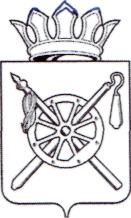 Российская ФедерацияРостовская областьОктябрьский районМуниципальное образование «Каменоломненское городское поселение»Администрация Каменоломненского городского поселения ПОСТАНОВЛЕНИЕ               24.09.2013                 	  №  312			           р.п.  КаменоломниВ соответствии с постановлением Администрации Каменоломненского городского поселения от 19.08.2013 № 246 «Об утверждении Порядка разработки, реализации и оценки эффективности муниципальных  программ Каменоломненского городского поселения» и постановлением Администрации Каменоломненского городского поселения от 19.08.2013 № 247 «Об утверждении Перечня муниципальных  программ Каменоломненского городского поселения Октябрьского района» ПОСТАНОВЛЯЕТ:1. Утвердить муниципальную программу Каменоломненского городского поселения «Управление муниципальными  финансами» (далее – Программа) согласно приложению.2. Настоящее постановление вступает в силу с момента его официального обнародования и подлежит размещению на официальном сайте Администрации Каменоломненского городского поселения в сети Интернет.3. Контроль за выполнением постановления возложить на начальника службы экономики и финансов Каменоломненского городского поселения – Калмыкову О. Г..       ГлаваКаменоломненского городского              поселения						 В.П. КаколевскийПриложение к постановлениюАдминистрацииКаменоломненского городского поселенияот 24.09.2013 № 312МУНИЦИПАЛЬНАЯ  ПРОГРАММАКаменоломненского городского поселения «Управление муниципальными  финансами »ПАСПОРТмуниципальной  программы Каменоломненского городского поселения«Управление муниципальными  финансами»1. Общая характеристика текущего состояния
сферы реализации муниципальной  программыС каждым годом роль бюджета как важнейшего инструмента социально-экономической политики в Каменоломненского городского поселения непрерывно возрастает, что связано с проводимой долгосрочной бюджетной политикой по мобилизации собственных доходов на основе экономического роста и развития налогового потенциала, концентрации средств на решение социальных и экономических задач, повышение эффективности бюджетного процесса.Эффективное, ответственное и прозрачное управление муниципальными  финансами является базовым условием для повышения уровня и качества жизни населения Каменоломненского городского поселения, устойчивого экономического роста, своевременного исполнения социальных обязательств и достижения других стратегических целей социально-экономического развития территории.Основными результатами реализации бюджетных реформ последних лет стали:формирование и исполнение местного бюджета по предусмотренным Бюджетным кодексом Российской Федерации единым правилам;внедрение в бюджетный процесс среднесрочного бюджетного планирования;применение программно-целевого метода бюджетного планирования и инструментов бюджетирования, ориентированного на результат, посредством формирования долгосрочных целевых программ, реестров расходных обязательств, докладов о результатах и основных направлений деятельности, муниципальных  заданий на оказание муниципальных  услуг;финансовое обеспечение реформы и развития местного самоуправления;В 2010 – 2012 годах в Российской Федерации, в Каменоломненского городского поселения и Каменоломненском городском поселении была проведена реформа системы финансового обеспечения оказания муниципальных и муниципальных услуг.В полном объеме обеспечена реализация Федерального закона
от 08.05.2010 № 83-ФЗ «О внесении изменений в отдельные законодательные акты Российской Федерации в связи с совершенствованием правового положения муниципальных (муниципальных) учреждений». Цель этой реформы – мотивация учреждений к повышению качества предоставления услуг населению.Непрерывно совершенствуется налоговое законодательство в рамках полномочий, предоставленных органам местного самоуправления.В целях оценки качества управления муниципальными финансами ежегодно проводится мониторинг деятельности по управлению общественными финансами.Результатом проведенной работы стало формирование целостной системы управления муниципальными  финансами Каменоломненского городского поселения, характеризующейся следующими показателями.ТаблицаОСНОВНЫЕ ПОКАЗАТЕЛИ бюджета Каменоломненского городского поселенияПо итогам 2012 года обеспечена положительная динамика основных показателей бюджета Каменоломненского городского поселения относительно уровня 2011 года.Исполнение бюджета Каменоломненского городского поселения за 
2012 год составило: по доходам 76,6 млн. рублей и по расходам 74,7 млн. рублей, что на 37,6 процента или на 28,8 млн. рублей выше показателей
2011 года по доходам и на 36,9 процента или на 27,6 млн. рублей – по расходам. По результатам исполнения бюджета Каменоломненского городского поселения сложился профицит 1,9 млн. рублей.Объем собственных налоговых и неналоговых доходов составил 38,2 млн. рублей. Прирост по сравнению с 2011 годом составил 2,6 млн. рублей.Вместе с тем поступление целевых межбюджетных трансфертов, направляемых на приоритетные направления социально-экономического развития Каменоломненского городского поселения, увеличилось в сравнении с уровнем 2011 года на 26,3 млн. руб.В сфере расходов бюджета Каменоломненского городского поселения приоритетом являлось решение социальных и экономических задач Каменоломненского городского. В 2013 году плановый объем всех доходов по состоянию на 1 августа 2013 г. составляет 71,3 млн. рублей. В том числе собственные доходы (налоговые и неналоговые доходы) – 37,1 млн. рублей. Объем расходов на 2013 год запланирован в сумме 73,3 млн. рублей и обеспечен доходными источниками с учетом привлечения заимствований. Доля программных расходов бюджета по итогам
2012 года составила 88,2 процента в общих расходах бюджета. В 2013 году объем программных расходов запланирован на 84,5 процента всех расходов бюджета. Вместе с тем, несмотря на достигнутые успехи в совершенствовании и развитии бюджетного процесса за последние годы, дальнейшее его развитие и работа по повышению эффективности управления муниципальными  финансами невозможны без принятия действенных мер по решению ряда проблем. В их числе:обеспечение в полной мере приоритизации структуры бюджетных расходов в целях увеличения доли средств, направляемой на развитие инфраструктуры;повышение качества предоставления муниципальных услуг;внедрение четкой системы оценки эффективности бюджетных расходов, дальнейшее развитие системы программно-целевого метода бюджетного планирования, муниципального финансового контроля;решение задачи по долгосрочному бюджетному планированию;Изменения в Бюджетный кодекс Российской Федерации в части регулирования муниципального (муниципального) финансового контроля, внесенные Федеральным законом от 23.07.2013 № 252-ФЗ «О внесении изменений в Бюджетный кодекс Российской Федерации и отдельные законодательные акты Российской Федерации», и принятие Федерального закона от 05.04.2013 № 44-ФЗ «О контрактной системе в сфере закупок товаров, работ, услуг для обеспечения муниципальных и муниципальных нужд» требуют дальнейшего развития системы муниципального финансового контроля Каменоломненского городского поселения.Основными направлениями развития системы муниципального финансового контроля станут:реализация службой экономики и финансов Каменоломненского городского поселения исключительного полномочия по осуществлению санкционирования оплаты каждого денежного обязательства получателей средств после проверки документов, подтверждающих возникновение таких обязательств, и проверки на всех этапах осуществления закупок соответствия информации о предоставленных объемах финансового обеспечения информации, зафиксированной в документах;осуществление органом внутреннего муниципального финансового контроля (должностными лицами) полномочий по контролю за соблюдением бюджетного законодательства и иных нормативных правовых актов, регулирующих бюджетные правоотношения, контроля за полнотой и достоверностью отчетности о реализации муниципальных  программ, осуществление контроля за соблюдением законодательства в сфере закупок для муниципальных нужд.Прогноз развития сферы реализации муниципальной  программы в существенной степени зависит от разработки и утверждения долгосрочных параметров бюджета Каменоломненского городского поселения, в связи с чем муниципальная  программа определяет принципиальные тенденции развития муниципальных финансов Каменоломненского городского поселения.К ним относятся:сбалансированность бюджета Каменоломненского городского поселения;наращивание собственных налоговых и неналоговых доходов;формирование бюджетных параметров исходя из необходимости безусловного исполнения действующих расходных обязательств, в том числе с учетом их оптимизации и повышения эффективности исполнения;взвешенный, экономически обоснованный подход при принятии новых расходных обязательств;развитие системы муниципального контроля.Основным риском реализации программы является возможное снижение темпов экономического роста. Кроме того, существуют риски использования при формировании документов стратегического планирования (бюджетной стратегии, муниципальных  программ) прогноза расходов, не соответствующего прогнозу доходов.Для управления финансовыми рисками при реализации муниципальной  программы основной мерой правового регулирования станет утверждение долгосрочной бюджетной стратегии Каменоломненского городского поселения после утверждения аналогичного документа на федеральном и областном уровне и прогноза долгосрочного социально-экономического развития Каменоломненского городского поселения до 2030 года.Минимизации рисков будет способствовать совершенствование нормативной правовой базы, регламентирующей бюджетный процесс и межбюджетные отношения в Каменоломненского городского поселения, своевременное принятие решений о бюджете поселения на очередной финансовый год и плановый период и об отчете об исполнении бюджета поселения.Муниципальная  программа имеет существенные отличия от большинства других муниципальных  программ Каменоломненского городского поселения. Она является «обеспечивающей», то есть ориентирована (через развитие правового регулирования и методического обеспечения) на создание общих для всех участников бюджетного процесса условий и механизмов их реализации, обеспечивая значительный вклад в достижение практически всех стратегических целей.Следует также учитывать, что качество управления муниципальными  финансами, в том числе эффективность расходов бюджета поселения, зависит от действий всех участников бюджетного процесса, а не только службы экономики и финансов Каменоломненского городского поселения, осуществляющей организацию составления и исполнения бюджета поселения.2. Цели, задачи и показатели (индикаторы), основные ожидаемые конечные результаты,сроки и этапы реализации муниципальной  программыОсновные приоритеты муниципальной  политики в сфере реализации муниципальной  программы определены в следующих стратегических документах:Бюджетном послании Президента Российской Федерации о бюджетной политике в 2013 – 2015 годах; Бюджетном послании Президента Российской Федерации о бюджетной политике в 2014 – 2016 годах; Стратегии социально-экономического развития Каменоломненского городского поселения на период до 2020 года;основных направлениях бюджетной и налоговой политики Каменоломненского городского поселения на очередной финансовый год и плановый период.Основные цели муниципальной  программы:обеспечение долгосрочной сбалансированности и устойчивости бюджета поселения; создание условий для эффективного управления муниципальными финансами.Достижение целей муниципальной  программы будет осуществляться путем проведение эффективной бюджетной политики.Кроме того, на достижение целей муниципальной  программы направлены решаемые в составе подпрограмм задачи и основные мероприятия в своей совокупности. Состав подпрограмм и задач муниципальной  программы приведен в ее паспорте.Паспорта муниципальной  программы и ее подпрограмм содержат также описание ожидаемых результатов реализации муниципальной  программы и количественные характеристики некоторых ожидаемых результатов в виде целевых индикаторов и показателей муниципальной  программы.Муниципальная  программа имеет целевой показатель: Наличие долгосрочной бюджетной стратегии, да/нет.Показатель является комплексным, и его достижение позволит выполнить такие условия, как определение и соблюдение предельных объемов финансового обеспечения муниципальных  программ Каменоломненского городского поселения, обеспечение долгосрочной сбалансированности, оценку бюджетных рисков.Основные ожидаемые результаты реализации программы.1. Создание стабильных финансовых условий для повышения уровня и качества жизни населения Каменоломненского городского поселения.Указанный результат будет достигнут за счет обеспечения исполнения расходных обязательств Каменоломненского городского поселения при сохранении долгосрочной сбалансированности и устойчивости бюджета поселения, с созданием механизмов и условий для оценки эффективности бюджетных расходов.2. Сбалансированность бюджета Каменоломненского городского поселения и отсутствие просроченной кредиторской задолженности.В силу постоянного характера решаемых в рамках муниципальной  программы задач, выделение отдельных этапов ее реализации не предусматривается.3. Обоснование выделения подпрограмм муниципальной 
программы, обобщенная характеристика основных мероприятий
и мероприятий ведомственных целевых программМуниципальная  программа включает 4 подпрограммы:1. Долгосрочное финансовое планирование.2. Нормативно-методическое обеспечение и организация бюджетного процесса.3. Управление муниципальным долгом Каменоломненского городского поселения.4. Содействие повышению качества управления муниципальными финансами.Данные подпрограммы выделены исходя из поставленных в муниципальной  программе целей и решаемых в ее рамках задач с учетом их обособленности, приоритетности и актуальности.Муниципальной  программой не предусматривается реализация ведомственных целевых программ.Обобщенная характеристика основных мероприятий муниципальной  программы:1. Разработка долгосрочной бюджетной стратегии Каменоломненского городского поселения.Данная стратегия будет разработана после утверждения долгосрочной бюджетной стратегии Российской Федерации и прогноза долгосрочного социально-экономического развития Каменоломненского городского поселения до 2030 года.В настоящее время финансирование данного мероприятия не требуется. Вопрос финансового обеспечения реализации данного мероприятия будет дополнительно рассмотрен после приятия федеральной бюджетной стратегии до 2030 года.2. Организация планирования и исполнения бюджета поселения.В рамках данного мероприятия предусматривается своевременная и качественная подготовка и внесение на рассмотрение в Собрание депутатов Каменоломненского городского поселения проектов решений о бюджете поселения и об отчете об исполнении бюджета поселения.Финансирование данного мероприятия не требуется.3. Информация по ресурсному обеспечению муниципальной  программыФинансовые ресурсы, необходимые для реализации муниципальной  программы в 2014 – 2016 годах, будут приведены в соответствие с объемами бюджетных ассигнований, предусмотренных решением «О бюджете Каменоломненского городского поселения на 2014 год и на плановый период 2015 и 2016 годов».Прогноз общего объема финансового обеспечения реализации муниципальной  программы за счет средств бюджета поселения за весь период ее реализации составляет 58934,1 тыс. рублей. Ресурсное обеспечение реализации подпрограммы по годам представлено в приложении № 4 к муниципальной  программе.4. Методика оценки эффективности муниципальной  программыОценка эффективности реализации муниципальной  программы будет осуществляться путем ежегодного сопоставления:1) фактических (в сопоставимых условиях) и планируемых значений целевых индикаторов муниципальной  программы (целевой параметр –
100 процентов);2) фактических (в сопоставимых условиях) и планируемых объемов расходов бюджета поселения на реализацию муниципальной  программы и ее основных мероприятий (целевой параметр менее 100 процентов);3) числа выполненных и планируемых мероприятий плана реализации муниципальной  программы.Подпрограмма 1. «Долгосрочное финансовое планирование»ПАСПОРТподпрограммы «Долгосрочное финансовое планирование»1. Характеристика текущего состояния сферы
реализации подпрограммы муниципальной  программыЭффективное, ответственное и прозрачное управление муниципальными  финансами является важнейшим условием для повышения уровня и качества жизни населения, устойчивого экономического роста и достижения стратегических целей социально-экономического развития Каменоломненского городского поселения.Бюджетная политика Каменоломненского городского поселения осуществляется с учетом реализации проводимых реформ на федеральном уровне. Бюджетный процесс в Каменоломненского городского поселения постоянно совершенствуется.Одним из результатов проводимых реформ стало внедрение механизма среднесрочного бюджетного планирования.В целях решения поставленных задач по обеспечению долгосрочной сбалансированности и устойчивости бюджетной системы Российской Федерации, начиная с 2012 года проект бюджета поселения разрабатывается на трехлетний период. Переход к программному бюджету предъявляет более жесткие требования к организации бюджетного планирования, включая детализацию и соблюдение уже предусмотренных бюджетным законодательством Российской Федерации принципов и процедур.Стратегией социально-экономического развития Каменоломненского городского поселения до 2020 года определены основные подходы к реализации долгосрочных приоритетов бюджетной и налоговой политики Каменоломненского городского поселения.Долгосрочное финансовое планирование будет осуществляться с учетом долгосрочного прогноза социально-экономического развития Каменоломненского городского поселения и на основе бюджетной стратегии Каменоломненского городского поселения на период до 2030 года. Основными инструментами достижения целей муниципальной  политики Каменоломненского городского поселения в соответствии со Стратегией социально-экономического развития Каменоломненского городского поселения на период до 2020 года, а также основой для долгосрочного бюджетного планирования будут муниципальные программы Каменоломненского городского поселения. Они станут основным механизмом, с помощью которого увязываются стратегическое и бюджетное планирование.Долгосрочная бюджетная стратегия будет представлять собой документ, включающий долгосрочный прогноз параметров бюджета поселения, прогноз основных параметров финансового обеспечения муниципальных  программ Каменоломненского городского поселения.Разработка бюджетной стратегии будет осуществлена после утверждения долгосрочного прогноза социально-экономического развития Каменоломненского городского поселения до 2030 года и на основе утвержденной долгосрочной бюджетной стратегии Каменоломненского городского поселения до 2030 года.Риски реализации подпрограммы состоят в следующем:уточнение долгосрочного прогноза социально-экономического развития Каменоломненского городского поселения в связи с неблагоприятными условиями развития экономики Российской Федерации в целом;изменения на федеральном и областном уровне законодательных норм, результат принятия которых окажет влияние на уменьшение доходной части бюджета поселения и в целом бюджета поселения. Данные риски могут оказать негативное воздействие на уровень эффективности управления муниципальными финансами и исполнение доходной части бюджета поселения.Управление рисками будет осуществляться на основе следующих мер: проведения мониторинга и анализа поступлений основных доходных источников в бюджет Каменоломненского городского поселения;обеспечения приоритизации структуры расходов бюджета поселения.2. Цели, задачи и показатели (индикаторы),
основные ожидаемые конечные результаты, сроки и этапы
реализации подпрограммы муниципальной  программыПриоритеты реализации подпрограммы соответствуют приоритетам, описанным для программы в целом. Целью подпрограммы является создание условий для обеспечения долгосрочной сбалансированности и устойчивости бюджета поселения.В соответствии с Бюджетным посланием Президента Российской Федерации необходимо проведение ответственной бюджетной политики при безусловном исполнении всех обязательств государства, выполнении задач, поставленных в указах Президента Российской Федерации.Этому будут способствовать развитие стратегического планирования, укрепление налогового потенциала Каменоломненского городского поселения, формирование и исполнение бюджета поселения на основе муниципальных  программ Каменоломненского городского поселения, жесткое соблюдение бюджетных правил при планировании бюджетных расходов, эффективное использование бюджетных ресурсов.Для достижения цели подпрограммы должно быть обеспечено решение следующих задач:1. Проведение эффективной налоговой политики и политики в области доходов.2. Формирование расходных обязательств с учетом их оптимизации и повышения эффективности.Муниципальная налоговая политика будет направлена на дальнейшее расширение налоговой базы и достижение устойчивой положительной динамики поступлений налогов путем:совершенствования нормативной правовой базы по вопросам налогообложения;совершенствования имущественного налогообложения;мониторинга уровня собираемости налогов;реструктуризации задолженности по платежам в бюджет в соответствии с законодательством Российской Федерации.В рамках выполнения поставленной задачи по оптимизации и повышению эффективности бюджетных расходов будет обеспечено:формирование «программного» бюджета на основе муниципальных  программ Каменоломненского городского поселения. Проведение оценки бюджетной эффективности реализации муниципальных  программ с последующей оптимизацией расходов бюджета поселения;планирование расходов бюджета поселения на очередной финансовый год и плановый период исключительно на основе бюджетных правил;формирование муниципального задания на оказание муниципальных услуг физическим и юридическим лицам на основе единого перечня таких услуг и единых нормативов их финансового обеспечения. Порядок формирования и ведения базовых (отраслевых) перечней муниципальных и муниципальных услуг и работ будет установлен Правительством Российской Федерации.Планируемые показатели по итогам реализации подпрограммы.1. Объем налоговых и неналоговых доходов бюджета Каменоломненского городского поселения, тыс. рублей. Данный показатель (индикатор) измеряется в тысячах рублей и определяет объем налоговых и неналоговых доходов бюджета Каменоломненского городского поселения, фактически поступивших (прогнозируемых к поступлению) за определенный период времени. Базой для определения показателя (индикатора) является отчет об исполнении бюджета Каменоломненского городского поселения.2. Доля расходов бюджета поселения, формируемых в рамках муниципальных  программ Каменоломненского городского поселения, в общем объеме расходов бюджета поселения, процентов.Указанный показатель измеряется в процентах и определяет объем расходов, формируемых в рамках муниципальных  программ, по отношению к общему объему расходов бюджета поселения.Базой для расчета является отчет об исполнении бюджета Каменоломненского городского поселения.Значения и методика расчета показателей подпрограммы приведены в приложениях № 1 и № 6 к муниципальной  программе.Ожидаемыми конечными результатами реализации данной подпрограммы являются:1. Формирование бюджета поселения в рамках и с учетом долгосрочного прогноза параметров бюджета Каменоломненского городского поселения, что обеспечивает стабильность, предсказуемость бюджетной политики, исполнение расходных обязательств.Долгосрочное финансовое планирование обеспечит возможность оценить необходимые ресурсы для реализации приоритетных задач и определить возможные источники этих ресурсов. Разработка долгосрочных бюджетных прогнозов повысит обоснованность принимаемых решений, даст возможность всесторонне оценить их отдаленные последствия. 2. Повышение обоснованности, эффективности и прозрачности бюджетных расходов.В силу постоянного характера решаемых в рамках подпрограммы задач, выделение отдельных этапов ее реализации не предусматривается.3. Характеристика основных мероприятий и мероприятийведомственных целевых программ подпрограммы муниципальной  программыВ рамках подпрограммы реализуются три основных мероприятия 
(приложение № 2 к муниципальной  программе):1. Разработка и реализация механизмов контроля за исполнением доходов  бюджета Каменоломненского городского поселения и снижением недоимки.В рамках данного мероприятия продолжится работа по улучшению значений показателей, утвержденных Указом Президента Российской Федерации от 21.08.2012 № 1199 «Об оценке эффективности деятельности органов исполнительной власти субъектов Российской Федерации».Обеспечению эффективного администрирования доходов бюджета Каменоломненского городского поселения будет способствовать закрепление функций контроля поступления доходов в бюджет поселения за Администрацией Каменоломненского городского поселения. В целях повышения эффективности поступлений налоговых и неналоговых доходов, а также сокращения недоимки в бюджет Каменоломненского городского поселения продолжится реализация Плана мероприятий Администрации Каменоломненского городского поселения по повышению поступлений налоговых и неналоговых доходов, а также по сокращению недоимки в бюджет Каменоломненского городского поселения.Продолжится систематическое проведение заседаний Координационного совета по вопросам собираемости налогов и других обязательных платежей. Финансирование данного мероприятия не требуется.2. Оценка эффективности налоговых льгот, установленных нормативно правовыми актами Каменоломненского городского поселения.Продолжится оценка эффективности налоговых льгот, установленных нормативно правовыми актами Каменоломненского городского поселения. В соответствии с установленным Администрацией Каменоломненского городского поселения порядком оценки эффективности налоговых льгот, установленных нормативно правовыми актами Каменоломненского городского поселения о налогах, налоговые льготы подлежат обязательной оценке на предмет их бюджетной и социальной эффективности. При низкой оценке бюджетной и (или) социальной эффективности налоговых льгот в Собрание депутатов Каменоломненского городского поселения вносится проект решения, предусматривающий отмену указанных налоговых льгот.По результатам проведенной оценки по итогам 2011 и 2012 годов подавляющее большинство установленных налоговых льгот имели высокую бюджетную и (или) социальную эффективность, что подтверждает эффективность принимаемых мер налогового стимулирования.Финансирование данного мероприятия не требуется.3. Формирование расходов бюджета поселения в соответствии с муниципальными  программами.В условиях ограниченности финансовых ресурсов и необходимости повышения эффективности расходования бюджетных средств возрастает актуальность повышения качества планирования и исполнения бюджета поселения.Для этого в рамках основного мероприятия предусматривается реализация мер, включающих:переход с 2014 года к новому порядку составления бюджета поселения на основе программного подхода;применение программной бюджетной классификации;включение ассигнований бюджета поселения в проекты муниципальных  программ Каменоломненского городского поселения по принятым решениям об их выделении на новые расходные обязательства только с учетом возможностей оптимизации действующих расходных обязательств.Финансирование данного мероприятия не требуется.Подпрограммой не предусматривается реализация ведомственных целевых программ.4. Информация по ресурсному обеспечению
подпрограммы муниципальной  программыФинансовое обеспечение реализации данной подпрограммы
не предусматривается.Подпрограмма 2. «Нормативно-методическое
обеспечение и организация бюджетного процесса»ПАСПОРТподпрограммы «Нормативно-методическое обеспечение и организация бюджетного процесса»1. Характеристика сферы реализации
подпрограммы муниципальной  программыСлужба экономики и финансов Каменоломненского городского поселения в рамках своей деятельности осуществляет нормативное правовое обеспечение и организует бюджетный процесс в Каменоломненского городского поселения.К настоящему времени в Каменоломненском городском поселении сформирована нормативная правовая база в сфере организации бюджетного процесса.Приняты базовые решения, регламентирующие бюджетный процесс:о бюджетном процессе в Каменоломненском городском поселении;об утверждении порядка предоставления, расчета и использования межбюджетных трансфертов на осуществление   части полномочий  по вопросам местного значения, передаваемых из бюджета поселения в бюджет района;Важным этапом в нормативном правовом регулировании бюджетного процесса стало принятие в 2011 году новой редакции решения
«О бюджетном процессе в Каменоломненского городского поселения», создавшего основу для перехода к трехлетнему бюджетному планированию.Принятие трехлетнего бюджета способствует более тесной увязке стратегических приоритетов развития Каменоломненского городского поселения с планируемыми бюджетными ассигнованиями, повышению прозрачности и предсказуемости бюджетной политики.Следующим наиболее значимым этапом в развитии бюджетного процесса и в целом муниципального управления в Каменоломненского городского поселения было принятие в 2013 году решения  от 23.09.2013 № 42 «О бюджетном процессе в Каменоломненского городского поселения», создавшего условия для формирования и реализации муниципальных  программ Каменоломненского городского поселения.Муниципальные программы будут являться инструментом выработки и реализации муниципальной  политики на долгосрочную перспективу, позволят увязать стратегическое и бюджетное планирование, что в конечном итоге будет способствовать достижению главной цели – улучшению условий жизни населения Каменоломненского городского поселения.На постоянной основе обеспечивается своевременное принятие решения о бюджете поселения. В этих целях ежегодно постановления Администрации Каменоломненского городского поселения об утверждении порядка и сроков разработки прогноза социально-экономического развития и составления проекта бюджета поселения на предстоящий период, а также определяются основные направления бюджетной и налоговой политики Каменоломненского городского поселения.Своевременная и качественная подготовка проекта решения о бюджете поселения на очередной финансовый год и плановый период, организация исполнения бюджета поселения и формирование бюджетной отчетности являются надежным обеспечением исполнения расходных обязательств Каменоломненского городского поселения, позволяют оценить степень их исполнения, повысить прозрачность бюджетной системы Каменоломненского городского поселения.В соответствии с требованиями Бюджетного кодекса Российской Федерации утверждены:методика расчета планового объема бюджетных ассигнований бюджета поселения;порядок составления и ведения сводной бюджетной росписи бюджета поселения и бюджетных росписей главных распорядителей средств бюджета поселения (главных администраторов источников финансирования дефицита бюджета поселения);порядок исполнения бюджета поселения по расходам и источникам финансирования дефицита бюджета поселения и порядок составления и ведения кассового плана бюджета поселения;порядок ведения реестра расходных обязательств Каменоломненского городского поселения;порядок применения бюджетной классификации;порядок ведения Муниципальной  долговой книги Каменоломненского городского поселения и представления информации о долговых обязательствах муниципальных образований;порядок ведения сводного реестра главных распорядителей, распорядителей и получателей средств бюджета поселения, главных администраторов источников финансирования дефицита бюджета поселения, главных администраторов доходов бюджета поселения;порядок санкционирования оплаты денежных обязательств получателей средств бюджета поселения;порядок завершения операций по исполнению бюджета поселения в текущем финансовом году.Создана нормативная правовая база, необходимая для функционирования муниципальных бюджетных и автономных учреждений. В частности, приняты
постановления Администрации Каменоломненского городского поселения, касающиеся порядка составления и утверждения плана финансово-хозяйственной деятельности муниципальных учреждений, об утверждении порядка  формирования, финансового  обеспечения и мониторинга исполнения муниципального задания.Реализация бюджетного процесса на основании муниципальных  программ потребует повышения инициативы и ответственности Администрации Каменоломненского городского поселения.Прогнозом развития сферы реализации подпрограммы предусматривается принятие соответствующих нормативных правовых актов в случае изменения федерального законодательства.Риски реализации подпрограммы состоят в следующем:нарушении бюджетного законодательства в сфере организации бюджетного процесса;несоблюдении порядка и сроков подготовки проектов решений о бюджете поселения на очередной финансовый год и плановый период и об отчете об исполнении бюджета поселения.Непрерывное совершенствование бюджетного законодательства Российской Федерации, необходимость дальнейшего развития нормативного обеспечения бюджетного процесса Каменоломненского городского поселения, новые задачи, стоящие перед Администрацией Каменоломненского городского поселения, предопределяют необходимость реализации подпрограммы.В целях нормативно-методического обеспечения и организации бюджетного процесса подпрограммой предусматривается ряд мер, направленных на повышение обоснованности, эффективности и прозрачности бюджетных расходов, качественную организацию бюджетного процесса.Управление рисками будет осуществляться на основе следующих мер: проведения анализа действующего бюджетного законодательства в части полноты отражения в нормативных правовых актах Каменоломненского городского поселения положений бюджетного процесса;недопущения нарушений бюджетного законодательства Российской Федерации в сфере организации бюджетного процесса;контроля порядка и сроков подготовки проектов решений о бюджете поселения на очередной финансовый год и плановый период и об отчете об исполнении бюджета поселения;обеспечения исполнения бюджета поселения в соответствии с требованиями бюджетного законодательства.2. Цели, задачи и показатели (индикаторы),
основные ожидаемые конечные результаты, сроки и этапы
реализации подпрограммы муниципальной  программыПриоритеты реализации подпрограммы соответствуют приоритетам, описанным для программы в целом.В сфере реализации подпрограммы сформированы следующие приоритеты муниципальной  политики:обеспечение исполнения расходных обязательств Каменоломненского городского поселения при сохранении долгосрочной сбалансированности и устойчивости бюджетной системы;планирование бюджетных ассигнований исходя из необходимости безусловного исполнения действующих расходных обязательств;принятие новых расходных обязательств при наличии четкой оценки необходимых для их исполнения бюджетных ассигнований на весь период их исполнения и с учетом сроков и механизмов их реализации.Основными целями подпрограммы являются нормативное правовое регулирование и методологическое обеспечение бюджетного процесса, своевременная и качественная подготовка проекта решения о бюджете поселения на очередной финансовый год и плановый период, организация исполнения бюджета поселения, формирование бюджетной отчетности.Достижение поставленных целей позволит обеспечить повышение обоснованности, эффективности и прозрачности бюджетных расходов, разработку и внесение в Собрание депутатов Каменоломненского городского поселения в установленные сроки и соответствующего требованиям бюджетного законодательства проекта решения о бюджете поселения на очередной финансовый год и плановый период, качественную организацию исполнения бюджета поселения, утверждение решением отчета об исполнении бюджета поселения.Для достижения целей подпрограммы должно быть обеспечено решение следующих задач:1. Совершенствование нормативного правового регулирования в сфере бюджетного процесса.2. Совершенствование составления и организации исполнения бюджета поселения.Планируемым показателем по итогам реализации подпрограммы является исполнение расходных обязательств бюджета поселения, процентов.Указанный показатель измеряется в процентах и определяет кассовое исполнение расходных обязательств бюджета поселения по отношению к бюджетным ассигнованиям в соответствии со сводной бюджетной росписью.Исполнение расходных обязательств бюджета поселения в период реализации указанной программы должно составлять не менее 90 процентов.Ответственность за достижение целевого показателя несут главные распорядители средств бюджета поселения, за его сбор – служба экономики и финансов Каменоломненского городского поселения.Значения и методика расчета показателей подпрограммы приведены в приложениях № 1 и № 6 к муниципальной  программе.Ожидаемыми конечными результатами реализации данной подпрограммы являются:1. Разработка и внесение в Собрание депутатов Каменоломненского городского поселения в установленные сроки и соответствующих требованиям бюджетного законодательства проектов решений о бюджете поселения на очередной финансовый год и плановый период и об отчете об исполнении бюджета поселения.2. Качественная организация исполнения бюджета поселения.В силу постоянного характера решаемых в рамках подпрограммы задач, выделение отдельных этапов ее реализации не предусматривается.3. Характеристика основных мероприятий и мероприятийведомственных целевых программ подпрограммы муниципальной  программыВ рамках подпрограммы реализуются три основных мероприятия (приложение № 2 к муниципальной  программе):1. Разработка и совершенствование нормативного правового регулирования по организации бюджетного процесса. В рамках данного мероприятия предусматривается своевременная и качественная разработка нормативных правовых актов Каменоломненского городского поселения в части совершенствования бюджетного процесса. Финансирование данного мероприятия не требуется.2. Обеспечение деятельности службы экономики и финансов Каменоломненского городского поселения. В рамках мероприятия предусматривается обеспечение деятельности службы экономики и финансов Каменоломненского городского поселения в соответствии с возложенными на нее функциями в рамках реализации муниципальной  программы «Управление муниципальными  финансами и создание условий для эффективного управления муниципальными финансами».Финансирование данного мероприятия не требуется.3. Организация планирования и исполнения расходов бюджета поселения.В рамках реализации данного мероприятия осуществляется планирование бюджетных ассигнований на основании утвержденной службой экономики и финансов Каменоломненского городского поселения методики, исходя из необходимости исполнения действующих расходных обязательств, принятие новых расходных обязательств при наличии четкой оценки необходимых для их исполнения бюджетных ассигнований на весь период их исполнения и с учетом сроков и механизмов их реализации, а также при соблюдении установленных бюджетных ограничений,
в том числе при условии и в пределах оптимизации (сокращения) ранее принятых обязательств (в случае необходимости). В целях своевременной и качественной подготовки проекта бюджета поселения на очередной финансовый год и плановый период служба экономики и финансов Каменоломненского городского поселения:составляет проект показателей расходов бюджета поселения;ведет реестр расходных обязательств Каменоломненского городского поселения;доводит бюджетные ассигнования и лимиты бюджетных обязательств до главных распорядителей средств бюджета поселения.Результатом реализации данного мероприятия является мониторинг информации о ходе исполнения бюджета поселения на основе аналитической системы основных показателей исполнения, который служит инструментом для принятия муниципальных управленческих решений, обеспечения открытости и прозрачности процессов управления муниципальными  финансами.Своевременное и качественное формирование отчетности об исполнении бюджета поселения позволяет оценить степень выполнения расходных обязательств, предоставить участникам бюджетного процесса необходимую для анализа, планирования и управления бюджетными средствами информацию, оценить финансовое состояние учреждений бюджетного сектора.Финансирование данного мероприятия не требуется.Подпрограммой не предусматривается реализация ведомственных целевых программ.4. Информация по ресурсному обеспечению
подпрограммы муниципальной  программыФинансовое обеспечение реализации данной подпрограммы
не предусматривается.ПАСПОРТподпрограммы «Управление муниципальным долгом Каменоломненского городского поселения»1. Характеристика сферы реализации
подпрограммы муниципальной программыВ соответствии с решением Собрания депутатов от 21.12.2012 № 18
«О бюджете Каменоломненского городского поселения на 2013 год и на плановый период 2014 и 2015 годов» предельный объем муниципального долга на 1 января 2014 г. прогнозируется 22472,3 тыс. рублей.В целях обеспечения управления муниципальным долгом подпрограммой предусматривается реализация мер, направленных на обеспечение приемлемого и экономически безопасного объема муниципального долга Каменоломненского городского поселения, минимизация стоимости обслуживания долговых обязательств.Долговая политика поселения зависит от  формирования собственных доходов бюджета поселения, а также расходных обязательств Каменоломненского городского поселения, с учетом установленных Бюджетным кодексом Российской Федерации ограничений по дефициту и муниципальному долгу Каменоломненского городского поселения. Принятие дополнительных расходных обязательств может привести к заимствованиям и дополнительным расходам на обслуживание муниципального долга.Управление рисками реализации подпрограммы будет осуществляться на основе следующих мер:установления верхнего предела муниципального внутреннего долга Каменоломненского городского поселения и предельного объема муниципального долга Каменоломненского городского поселения в пределах нормативов, установленных Бюджетным кодексом Российской Федерации; 2. Цели, задачи и показатели (индикаторы),
основные ожидаемые конечные результаты, сроки и этапы
реализации подпрограммы муниципальной программыПриоритетом подпрограммы является обеспечение сбалансированности бюджета поселения, своевременное выполнение принятых долговых обязательств в соответствии с условиями заключенных договоров и соглашений. В рамках выполнения данных обязательств Каменоломненское городское поселение руководствуется требованиями бюджетного законодательства в части соблюдения предельного объема дефицита бюджета поселения и муниципального долга, что позволит продолжить проведение взвешенной долговой политики.Целью подпрограммы является эффективное управление муниципальным долгом Каменоломненского городского поселения.Достижение данной цели подпрограммы требует решения следующих задач:1. Достижение экономически безопасного объема муниципального долга Каменоломненского городского поселения.2. Минимизация стоимости заимствований.3. Выполнение финансовых обязательств по заключенным кредитным договорам и соглашениям.Планируемые показатели по итогам реализации подпрограммы.1. Отношение объема муниципального долга Каменоломненского городского поселения к общему годовому объему доходов бюджета поселения без учета объема безвозмездных поступлений, процентов.Показатель рассчитывается как отношение объема муниципального долга Каменоломненского городского поселения на конец года к общему объему доходов бюджета поселения без учета объема безвозмездных поступлений. Объем муниципального долга Каменоломненского городского поселения, а также объем доходов бюджета поселения, объем безвозмездных поступлений отражаются в решениях о бюджете поселения, отчетах об исполнении бюджета поселения.2. Доля расходов на обслуживание муниципального долга Каменоломненского городского поселения в объеме расходов бюджета поселения, за исключением объема расходов, которые осуществляются за счет субвенций, предоставляемых из бюджетов бюджетной системы Российской Федерации, процентов.Показатель рассчитывается как отношение объема расходов на обслуживание муниципального долга Каменоломненского городского поселения к объему расходов бюджета поселения, за исключением объема расходов, которые осуществляются за счет субвенций, предоставляемых из бюджетов бюджетной системы Российской Федерации. Объем расходов на обслуживание муниципального долга Каменоломненского городского поселения, объем расходов бюджета поселения, а также объем субвенций, предоставляемых из бюджетов бюджетной системы Российской Федерации, отражаются в решениях о бюджете поселения, отчетах об исполнении бюджета поселения.Значения и методика расчета показателей подпрограммы приведены в приложениях № 1 и № 6 к муниципальной программе.Ожидаемыми результатами реализации подпрограммы будут:1. Объем муниципального долга Каменоломненского городского поселения и расходы на его обслуживание установлены в пределах нормативов, установленных Бюджетным кодексом Российской Федерации. 2. Отсутствие просроченной задолженности по долговым обязательствам и расходам на обслуживание муниципального долга Каменоломненского городского поселения. В силу постоянного характера решаемых в рамках подпрограммы задач выделение отдельных этапов ее реализации не предусматривается.3. Характеристика основных мероприятий и мероприятий
ведомственных целевых программ подпрограммы муниципальной программыВ рамках подпрограммы реализуются два основных мероприятия 
(приложение № 2 к муниципальной программе).1. Обеспечение проведения единой политики муниципальных заимствований Каменоломненского городского поселения, управления муниципальным долгом Каменоломненского городского поселения в соответствии с Бюджетным кодексом Российской Федерации.Реализация данного мероприятия предусматривает обеспечение привлечения заемных средств для финансирования дефицита бюджета поселения и (или) погашения долговых обязательств Каменоломненского городского поселения на условиях привлечения заемных средств в случае необходимости и с правом досрочного погашения, соблюдение бюджетных ограничений по нормативу муниципального долга и расходам на его обслуживание.Финансирование данного мероприятия не требуется. 2. Планирование бюджетных ассигнований на обслуживание муниципального долга Каменоломненского городского поселения.В целях обслуживания долговых обязательств Каменоломненского городского поселения, недопущения просроченной задолженности по уплате процентов за пользование заемными средствами необходимо предусмотреть бюджетные ассигнования на обслуживание муниципального долга Каменоломненского городского поселения.Данное мероприятие предполагает планирование расходов бюджета поселения в объеме, необходимом для полного и своевременного исполнения обязательств Каменоломненского городского поселения по выплате процентных платежей по муниципальному долгу Каменоломненского городского поселения.Расходные обязательства Каменоломненского городского поселения на обслуживание муниципального долга Каменоломненского городского поселения определяются на основании договоров и соглашений о привлечении кредитов, а также планируемых заимствований в соответствии с объемами привлекаемых средств, сроками их возврата, процентными ставками.Финансирование данного мероприятия не требуется. Подпрограммой не предусматривается реализация ведомственных целевых программ.4. Информация по ресурсному обеспечению
подпрограммы муниципальной программыФинансовое обеспечение реализации данной подпрограммы не предусматривается.Подпрограмма 4. «Содействие повышению
качества управления муниципальными финансами»ПАСПОРТподпрограммы «Содействие повышению
качества управления муниципальными финансами»1. Характеристика сферы реализации
подпрограммы муниципальной программыВ целях повышения качества управления бюджетным процессом службой экономики и финансов Каменоломненского городского поселения ежегодно проводится мониторинг и оценка качества управления бюджетным процессом. Оценке подвергаются все стадии бюджетного процесса. При этом мониторинг характеризует деятельность не только службы экономики и финансов, а является оценкой работы всей администрации и подведомственных ей бюджетных учреждений по осуществлению бюджетного процесса на всех его этапах. В результате ежегодной работы качество бюджетного процесса в муниципальном образовании в целом повышается. Прогнозом развития сферы реализации подпрограммы предусматривается актуализация подходов к проведению оценки качества управлению бюджетным процессом в муниципальном образовании Каменоломненское городское поселение. Основными рисками реализации подпрограммы являются:существенное изменение параметров местного бюджета по сравнению с теми, которые были предусмотрены при формировании подпрограммы;Минимизация данных рисков возможна на основе мер по повышению эффективности осуществления бюджетных расходов, повышению собираемости собственных доходов и их оптимизации, а также через осуществление контроля соблюдения установленных бюджетным законодательством Российской Федерации ограничений при осуществлении бюджетного процесса, проведения регулярной оценки качества.2. Цели, задачи и показатели (индикаторы),
основные ожидаемые конечные результаты, сроки и этапы
реализации подпрограммы муниципальной программыПриоритетами реализации подпрограммы являются:повышение качества управления финансами;соблюдение бюджетного законодательства.Целью подпрограммы является повышение качества бюджетного процесса в Каменоломненском городском поселении.Для реализации указанной цели необходимо решение задач в вопросах качественного осуществления бюджетного процесса через оказание методологической помощи  подведомственным учреждениям.Показателями реализации подпрограммы будут являться:Доля муниципальных бюджетных учреждений, которым оказана методологическая поддержка по вопросам осуществления бюджетного процесса от общего количества муниципальных учреждений Каменоломненского городского поселенияЗначения и методика расчета показателей подпрограммы приведены в приложениях № 1 и № 6 к муниципальной программе.Значения показателей подпрограммы могут быть уточнены в зависимости от изменения показателей социально-экономического развития Каменоломненского городского поселения и параметров бюджета поселения на очередной финансовый год и плановый период.Ожидаемыми результатами реализации данной подпрограммы являются: создание условий для повышения качества управления муниципальными финансами;соблюдение требований бюджетного законодательства;повышение качества бюджетного планирования и исполнения бюджета, управления долговыми обязательствами, муниципальной собственностью и оказания муниципальных услуг, прозрачности бюджетного процесса.3. Характеристика основных мероприятий и мероприятийведомственных целевых программ подпрограммы муниципальной программыРеализация подпрограммы предполагается в рамках следующих основных мероприятий (приложение № 2 к муниципальной программе):1. Методическая поддержка осуществления бюджетного процесса.В рамках данного мероприятия предусматривается оказание методологической помощи подведомственным бюджетным учреждениям Каменоломненского городского поселения по вопросам соблюдения требований бюджетного законодательства, в том числе:мониторинг сроков предоставления отчетов о выполнении муниципального задания на оказание муниципальной услуги;мониторинг наличия у муниципальных учреждений просроченной кредиторской задолженности,  финансового состояния учреждения в целом;2. Оценка качества управления муниципальными финансами.В рамках данного мероприятия предусматривается проведение оценки качества управления бюджетным процессом в муниципальном образовании Каменоломненского городского поселения. В настоящий момент оценка проводится по следующим направлениям: соблюдение бюджетного законодательства, качество бюджетного планирования и полнота исполнения бюджета, прозрачность бюджетного процесса, состояние муниципального долга, управление муниципальной собственностью и оказание муниципальных услуг. В рамках совершенствования указанной оценки отдельное внимание будет уделено показателям, характеризующим степень внедрения инноваций в муниципальное управление, например, открытость и прозрачность для общества информации о бюджетных учреждениях, наличие актуальной информации на сайте в сети Интернет www. bus.gov.ru .Данные меры способствуют внедрению передовых принципов управления муниципальными финансами, повышению качества организации бюджетного процесса, экономному и эффективному использованию бюджетных средств, сбалансированности бюджетов.Подпрограммой не предусматривается реализация ведомственных целевых программ.4. Информация по ресурсному обеспечению
подпрограммы муниципальной программыФинансовое обеспечение реализации данной подпрограммы не предусматривается.Специалист по делопроизводствуи архивной работе							Е. Ю. БолдыреваПриложение № 1к муниципальной  программе 
Каменоломненского городского поселения «Управление муниципальными  финансами»СВЕДЕНИЯ о показателях (индикаторах) муниципальной  программы Каменоломненского городского поселения «Управление муниципальными  финансами», подпрограмм муниципальной  программы и их значенияхПриложение № 2к муниципальной  программе Каменоломненского городского поселения «Управление муниципальными  финансами»ПЕРЕЧЕНЬ подпрограмм и основных мероприятий муниципальной  программы Каменоломненского городского поселения «Управление муниципальными  финансами»Приложение № 3к муниципальной  программе Каменоломненского городского поселения «Управление муниципальными  финансами»СВЕДЕНИЯоб основных мерах правового регулирования в сфере реализации
муниципальной  программы Каменоломненского городского поселения «Управление муниципальными  финансами»Приложение № 4к муниципальной  программе
Каменоломненского городского поселения «Управление муниципальными  финансами»РАСХОДЫ
бюджета поселения на реализацию муниципальной  программы Каменоломненского городского поселения «Управление
муниципальными  финансами»Примечание.Используемые сокращения:ГРБС – главный распорядитель бюджетных средств;Рз Пр – раздел, подраздел;ЦСР – целевая статья расходов;ВР – вид расходов.Приложение № 5к муниципальной  программе
Каменоломненского городского поселения «Управление муниципальными  финансами»РАСХОДЫ бюджета поселения, федерального бюджета, бюджета поселения и внебюджетных источников на реализацию муниципальной  программы Каменоломненского городского поселения «Управление муниципальными  финансами и создание условий для эффективного управления муниципальными финансами» Приложение № 6к муниципальной  программе
Каменоломненского городского поселения «Управление муниципальными  финансами»СВЕДЕНИЯо методике расчета показателя (индикатора) муниципальной  программы Каменоломненского городского поселения «Управление муниципальными  финансами»Об утверждении муниципальной программы Каменоломненского городского поселения «Управление муниципальными  финансами» Наименование    –муниципальной  программымуниципальная  программа Каменоломненского городского поселения «Управление муниципальными  финансами» (далее – муниципальная  программа)муниципальная  программа Каменоломненского городского поселения «Управление муниципальными  финансами» (далее – муниципальная  программа)муниципальная  программа Каменоломненского городского поселения «Управление муниципальными  финансами» (далее – муниципальная  программа)Ответственный   –
исполнитель 
муниципальной  программыслужба экономики и финансов Каменоломненского городского поселения служба экономики и финансов Каменоломненского городского поселения служба экономики и финансов Каменоломненского городского поселения Соисполнители   –муниципальной  программы отсутствуютотсутствуютотсутствуютУчастники           –муниципальной  программы отсутствуютотсутствуютотсутствуютПодпрограммы    –муниципальной  программы1. Долгосрочное финансовое планирование.2. Нормативно-методическое обеспечение и организация бюджетного процесса.3. Управление муниципальным долгом Каменоломненского городского поселения.4. Содействие повышению качества управления муниципальными финансами.1. Долгосрочное финансовое планирование.2. Нормативно-методическое обеспечение и организация бюджетного процесса.3. Управление муниципальным долгом Каменоломненского городского поселения.4. Содействие повышению качества управления муниципальными финансами.1. Долгосрочное финансовое планирование.2. Нормативно-методическое обеспечение и организация бюджетного процесса.3. Управление муниципальным долгом Каменоломненского городского поселения.4. Содействие повышению качества управления муниципальными финансами.Программно-      –
целевые 
инструменты 
муниципальной  программы отсутствуютотсутствуютотсутствуютЦели                    –
муниципальной  программы 1. Обеспечение долгосрочной сбалансированности и устойчивости бюджета поселения.2. Создание условий для эффективного управления муниципальными финансами1. Обеспечение долгосрочной сбалансированности и устойчивости бюджета поселения.2. Создание условий для эффективного управления муниципальными финансами1. Обеспечение долгосрочной сбалансированности и устойчивости бюджета поселения.2. Создание условий для эффективного управления муниципальными финансамиЗадачи                 –
муниципальной  программы  Проведение эффективной бюджетной политики. Проведение эффективной бюджетной политики. Проведение эффективной бюджетной политики.Целевые              –
индикаторы и 
показатели 
муниципальной  программы  Наличие долгосрочной бюджетной стратегии, да/нет.  Наличие долгосрочной бюджетной стратегии, да/нет.  Наличие долгосрочной бюджетной стратегии, да/нет. Этапы и сроки    –
реализации 
муниципальной  программы на постоянной основе, этапы не выделяются: 
1 января . – 31 декабря .на постоянной основе, этапы не выделяются: 
1 января . – 31 декабря .на постоянной основе, этапы не выделяются: 
1 января . – 31 декабря .Ресурсное           –обеспечение муниципальной  программы объем бюджетных ассигнований на реализацию муниципальной  программы из средств бюджета поселения составляет 58934,1 тыс. рублей;объем бюджетных ассигнований на реализацию муниципальной  программы по годам составляет
(тыс. рублей): объем бюджетных ассигнований на реализацию муниципальной  программы из средств бюджета поселения составляет 58934,1 тыс. рублей;объем бюджетных ассигнований на реализацию муниципальной  программы по годам составляет
(тыс. рублей): объем бюджетных ассигнований на реализацию муниципальной  программы из средств бюджета поселения составляет 58934,1 тыс. рублей;объем бюджетных ассигнований на реализацию муниципальной  программы по годам составляет
(тыс. рублей): годвсегобюджет поселения2014--2015--2016--2017--2018--2019--2020--Ожидаемые        –
результаты 
реализации 
муниципальной  программы 1. Создание стабильных финансовых условий для повышения уровня и качества жизни населения Каменоломненского городского поселения.2. Сбалансированность бюджета муниципального образования Каменоломненское городское поселение и отсутствие просроченной кредиторской задолженности 1. Создание стабильных финансовых условий для повышения уровня и качества жизни населения Каменоломненского городского поселения.2. Сбалансированность бюджета муниципального образования Каменоломненское городское поселение и отсутствие просроченной кредиторской задолженности 1. Создание стабильных финансовых условий для повышения уровня и качества жизни населения Каменоломненского городского поселения.2. Сбалансированность бюджета муниципального образования Каменоломненское городское поселение и отсутствие просроченной кредиторской задолженности Показатель2009 годфакт2010 годфакт2011 годфакт2012 годфакт2013 годпланДоходы (млн. руб.)63,667,347,876,671,3Расходы (млн. руб.)66,268,647,174,773,3Профицит (+), дефицит (-)(млн. руб.)-2,6-1,30,71,9-2,0Наименование    –подпрограммыдолгосрочное финансовое планированиедолгосрочное финансовое планированиедолгосрочное финансовое планированиеОтветственный   –исполнитель подпрограммыслужба экономики и финансов Каменоломненского городского поселенияслужба экономики и финансов Каменоломненского городского поселенияслужба экономики и финансов Каменоломненского городского поселенияУчастники           –подпрограммы отсутствуютотсутствуютотсутствуютПрограммно-       –
целевые 
инструменты 
подпрограммы отсутствуютотсутствуютотсутствуютЦели                    –
подпрограммы создание условий для обеспечения долгосрочной сбалансированности и устойчивости бюджета поселениясоздание условий для обеспечения долгосрочной сбалансированности и устойчивости бюджета поселениясоздание условий для обеспечения долгосрочной сбалансированности и устойчивости бюджета поселенияЗадачи                 –
подпрограммы 1. Проведение эффективной налоговой политики и политики в области доходов.2. Формирование расходных обязательств с учетом их оптимизации и повышения эффективности1. Проведение эффективной налоговой политики и политики в области доходов.2. Формирование расходных обязательств с учетом их оптимизации и повышения эффективности1. Проведение эффективной налоговой политики и политики в области доходов.2. Формирование расходных обязательств с учетом их оптимизации и повышения эффективностиЦелевые              –
индикаторы и 
показатели 
подпрограммы 1. Объем налоговых и неналоговых доходов бюджета Каменоломненского городского поселения, тыс. рублей.2. Доля расходов бюджета поселения, формируемых в рамках муниципальных  программ Каменоломненского городского поселения, в общем объеме расходов бюджета поселения, процентов1. Объем налоговых и неналоговых доходов бюджета Каменоломненского городского поселения, тыс. рублей.2. Доля расходов бюджета поселения, формируемых в рамках муниципальных  программ Каменоломненского городского поселения, в общем объеме расходов бюджета поселения, процентов1. Объем налоговых и неналоговых доходов бюджета Каменоломненского городского поселения, тыс. рублей.2. Доля расходов бюджета поселения, формируемых в рамках муниципальных  программ Каменоломненского городского поселения, в общем объеме расходов бюджета поселения, процентовЭтапы и сроки    –
реализации 
подпрограммына постоянной основе, этапы не выделяются: 
1 января 2014 г. – 31 декабря 2020 г. на постоянной основе, этапы не выделяются: 
1 января 2014 г. – 31 декабря 2020 г. на постоянной основе, этапы не выделяются: 
1 января 2014 г. – 31 декабря 2020 г. Ресурсное            –обеспечение подпрограммы объем бюджетных ассигнований на реализацию подпрограммы из средств бюджета поселения составляет  0,0 тыс. рублей;объем бюджетных ассигнований на реализацию подпрограммы по годам составляет (тыс. рублей):объем бюджетных ассигнований на реализацию подпрограммы из средств бюджета поселения составляет  0,0 тыс. рублей;объем бюджетных ассигнований на реализацию подпрограммы по годам составляет (тыс. рублей):объем бюджетных ассигнований на реализацию подпрограммы из средств бюджета поселения составляет  0,0 тыс. рублей;объем бюджетных ассигнований на реализацию подпрограммы по годам составляет (тыс. рублей):годвсегобюджет поселения2014––2015––2016––2017––2018––2019––2020––Ожидаемые        –
результаты 
реализации 
подпрограммы 1. Формирование бюджета поселения в рамках и с учетом долгосрочного прогноза параметров бюджетной системы Каменоломненского городского поселения, что обеспечит стабильность, предсказуемость бюджетной политики, исполнение расходных обязательств.2. Повышение обоснованности, эффективности и прозрачности бюджетных расходов1. Формирование бюджета поселения в рамках и с учетом долгосрочного прогноза параметров бюджетной системы Каменоломненского городского поселения, что обеспечит стабильность, предсказуемость бюджетной политики, исполнение расходных обязательств.2. Повышение обоснованности, эффективности и прозрачности бюджетных расходов1. Формирование бюджета поселения в рамках и с учетом долгосрочного прогноза параметров бюджетной системы Каменоломненского городского поселения, что обеспечит стабильность, предсказуемость бюджетной политики, исполнение расходных обязательств.2. Повышение обоснованности, эффективности и прозрачности бюджетных расходовНаименование    –подпрограммыподпрограмма «Нормативно-методическое обеспечение и организация бюджетного процесса» (далее – подпрограмма)подпрограмма «Нормативно-методическое обеспечение и организация бюджетного процесса» (далее – подпрограмма)подпрограмма «Нормативно-методическое обеспечение и организация бюджетного процесса» (далее – подпрограмма)Ответственный   –исполнитель подпрограммыслужба экономики и финансов Каменоломненского городского поселенияслужба экономики и финансов Каменоломненского городского поселенияслужба экономики и финансов Каменоломненского городского поселенияУчастники          –подпрограммы отсутствуютотсутствуютотсутствуютПрограммно-      –
целевые 
инструменты 
подпрограммы отсутствуютотсутствуютотсутствуютЦели                    –
подпрограммы нормативное правовое регулирование и методологическое обеспечение бюджетного процесса, своевременная и качественная подготовка проекта решения о бюджете поселения на очередной финансовый год и плановый период, организация исполнения бюджета поселения, формирование бюджетной отчетности нормативное правовое регулирование и методологическое обеспечение бюджетного процесса, своевременная и качественная подготовка проекта решения о бюджете поселения на очередной финансовый год и плановый период, организация исполнения бюджета поселения, формирование бюджетной отчетности нормативное правовое регулирование и методологическое обеспечение бюджетного процесса, своевременная и качественная подготовка проекта решения о бюджете поселения на очередной финансовый год и плановый период, организация исполнения бюджета поселения, формирование бюджетной отчетности Задачи                 –
подпрограммы 1. Совершенствование нормативного правового регулирования в сфере бюджетного процесса.2. Совершенствование составления и организации исполнения бюджета поселения.1. Совершенствование нормативного правового регулирования в сфере бюджетного процесса.2. Совершенствование составления и организации исполнения бюджета поселения.1. Совершенствование нормативного правового регулирования в сфере бюджетного процесса.2. Совершенствование составления и организации исполнения бюджета поселения.Целевые              –
индикаторы и 
показатели 
подпрограммы исполнение расходных обязательств бюджета поселения, процентовисполнение расходных обязательств бюджета поселения, процентовисполнение расходных обязательств бюджета поселения, процентовЭтапы и сроки    –
реализации 
подпрограммы на постоянной основе, этапы не выделяются: 
1 января 2014 г. – 31 декабря 2020 г. на постоянной основе, этапы не выделяются: 
1 января 2014 г. – 31 декабря 2020 г. на постоянной основе, этапы не выделяются: 
1 января 2014 г. – 31 декабря 2020 г. Ресурсное            –обеспечение подпрограммы объем бюджетных ассигнований на реализацию подпрограммы из средств бюджета поселения составляет  0,0 тыс. рублей.объем бюджетных ассигнований на реализацию подпрограммы по годам составляет (тыс. руб.): объем бюджетных ассигнований на реализацию подпрограммы из средств бюджета поселения составляет  0,0 тыс. рублей.объем бюджетных ассигнований на реализацию подпрограммы по годам составляет (тыс. руб.): объем бюджетных ассигнований на реализацию подпрограммы из средств бюджета поселения составляет  0,0 тыс. рублей.объем бюджетных ассигнований на реализацию подпрограммы по годам составляет (тыс. руб.): Ресурсное            –обеспечение подпрограммы годвсегобюджет поселенияРесурсное            –обеспечение подпрограммы 2014--Ресурсное            –обеспечение подпрограммы 2015--Ресурсное            –обеспечение подпрограммы 2016--Ресурсное            –обеспечение подпрограммы 2017--Ресурсное            –обеспечение подпрограммы 2018--Ресурсное            –обеспечение подпрограммы 2019--Ресурсное            –обеспечение подпрограммы 2020--Ожидаемые         –
результаты 
реализации 
подпрограммы Разработка и внесение в Собрание депутатов поселения в установленные сроки и соответствующих требованиям бюджетного законодательства проектов решений о бюджете поселения на очередной финансовый год и плановый период и об отчете об исполнении бюджета поселения.Качественная организация исполнения бюджета поселения.Разработка и внесение в Собрание депутатов поселения в установленные сроки и соответствующих требованиям бюджетного законодательства проектов решений о бюджете поселения на очередной финансовый год и плановый период и об отчете об исполнении бюджета поселения.Качественная организация исполнения бюджета поселения.Разработка и внесение в Собрание депутатов поселения в установленные сроки и соответствующих требованиям бюджетного законодательства проектов решений о бюджете поселения на очередной финансовый год и плановый период и об отчете об исполнении бюджета поселения.Качественная организация исполнения бюджета поселения.Наименование подпрограммы–подпрограмма «Управление муниципальным долгом Каменоломненского городского поселения» (далее – подпрограмма)подпрограмма «Управление муниципальным долгом Каменоломненского городского поселения» (далее – подпрограмма)подпрограмма «Управление муниципальным долгом Каменоломненского городского поселения» (далее – подпрограмма)Ответственный исполнитель подпрограммы –служба экономики и финансов Каменоломненского городского поселения служба экономики и финансов Каменоломненского городского поселения служба экономики и финансов Каменоломненского городского поселения Участники подпрограммы–отсутствуют отсутствуют отсутствуют Программно -целевые 
инструменты подпрограммы –отсутствуют отсутствуют отсутствуют Цели подпрограммы –эффективное управление муниципальным долгом Каменоломненского городского поселения эффективное управление муниципальным долгом Каменоломненского городского поселения эффективное управление муниципальным долгом Каменоломненского городского поселения Задачи подпрограммы –1. Достижение экономически обоснованного объема муниципального долга Каменоломненского городского поселения.2. Минимизация стоимости заимствований.3. Выполнение финансовых обязательств по заключенным кредитным договорам и соглашениям1. Достижение экономически обоснованного объема муниципального долга Каменоломненского городского поселения.2. Минимизация стоимости заимствований.3. Выполнение финансовых обязательств по заключенным кредитным договорам и соглашениям1. Достижение экономически обоснованного объема муниципального долга Каменоломненского городского поселения.2. Минимизация стоимости заимствований.3. Выполнение финансовых обязательств по заключенным кредитным договорам и соглашениямЦелевые 
индикаторы и 
показатели 
подпрограммы –1. Отношение объема муниципального долга Каменоломненского городского поселения к общему годовому объему доходов бюджета поселения без учета объема безвозмездных поступлений, процентов.2. Доля расходов на обслуживание муниципального долга Каменоломненского городского поселения в объеме расходов бюджета поселения, за исключением объема расходов, которые осуществляются за счет субвенций, предоставляемых из бюджетов бюджетной системы Российской Федерации, процентов.1. Отношение объема муниципального долга Каменоломненского городского поселения к общему годовому объему доходов бюджета поселения без учета объема безвозмездных поступлений, процентов.2. Доля расходов на обслуживание муниципального долга Каменоломненского городского поселения в объеме расходов бюджета поселения, за исключением объема расходов, которые осуществляются за счет субвенций, предоставляемых из бюджетов бюджетной системы Российской Федерации, процентов.1. Отношение объема муниципального долга Каменоломненского городского поселения к общему годовому объему доходов бюджета поселения без учета объема безвозмездных поступлений, процентов.2. Доля расходов на обслуживание муниципального долга Каменоломненского городского поселения в объеме расходов бюджета поселения, за исключением объема расходов, которые осуществляются за счет субвенций, предоставляемых из бюджетов бюджетной системы Российской Федерации, процентов.Этапы и сроки 
реализации подпрограммы –на постоянной основе, этапы не выделяются: 
1 января 2014 г. – 31 декабря 2020 г.на постоянной основе, этапы не выделяются: 
1 января 2014 г. – 31 декабря 2020 г.на постоянной основе, этапы не выделяются: 
1 января 2014 г. – 31 декабря 2020 г.Ресурсное обеспечение подпрограммы –объем бюджетных ассигнований на реализацию подпрограммы из средств бюджета поселения 
составляет 0,0 тыс. рублей; 
объем бюджетных ассигнований на реализацию подпрограммы по годам составляет (тыс. рублей):объем бюджетных ассигнований на реализацию подпрограммы из средств бюджета поселения 
составляет 0,0 тыс. рублей; 
объем бюджетных ассигнований на реализацию подпрограммы по годам составляет (тыс. рублей):объем бюджетных ассигнований на реализацию подпрограммы из средств бюджета поселения 
составляет 0,0 тыс. рублей; 
объем бюджетных ассигнований на реализацию подпрограммы по годам составляет (тыс. рублей):годвсегообластной бюджет2014––2015––2016––2017––2018––2019––2020––Ожидаемые результаты 
реализации подпрограммы–1. Сохранение объема муниципального долга Каменоломненского городского поселения и планирование расходов на его обслуживание в пределах нормативов, установленных Бюджетным кодексом Российской Федерации. 2. Отсутствие просроченной задолженности по долговым обязательствам и расходам на обслуживание муниципального долга Каменоломненского городского поселения1. Сохранение объема муниципального долга Каменоломненского городского поселения и планирование расходов на его обслуживание в пределах нормативов, установленных Бюджетным кодексом Российской Федерации. 2. Отсутствие просроченной задолженности по долговым обязательствам и расходам на обслуживание муниципального долга Каменоломненского городского поселения1. Сохранение объема муниципального долга Каменоломненского городского поселения и планирование расходов на его обслуживание в пределах нормативов, установленных Бюджетным кодексом Российской Федерации. 2. Отсутствие просроченной задолженности по долговым обязательствам и расходам на обслуживание муниципального долга Каменоломненского городского поселенияНаименование     –подпрограммыподпрограмма «Содействие повышению качества управления муниципальными финансами» (далее – подпрограмма)подпрограмма «Содействие повышению качества управления муниципальными финансами» (далее – подпрограмма)подпрограмма «Содействие повышению качества управления муниципальными финансами» (далее – подпрограмма)Ответственный   –исполнитель подпрограммыслужба экономики и финансов Каменоломненского городского поселенияслужба экономики и финансов Каменоломненского городского поселенияслужба экономики и финансов Каменоломненского городского поселенияУчастники           –подпрограммы отсутствуют отсутствуют отсутствуют Программно-       –
целевые 
инструменты 
подпрограммы отсутствуютотсутствуютотсутствуютЦель                     –
подпрограммы повышение качества бюджетного процесса в муниципальном образовании Каменоломненское городское поселениеповышение качества бюджетного процесса в муниципальном образовании Каменоломненское городское поселениеповышение качества бюджетного процесса в муниципальном образовании Каменоломненское городское поселениеЗадачи                  –
подпрограммы содействие муниципальным бюджетным учреждениям Каменоломненского городского поселения по вопросам качественного осуществления бюджетного процесса через оказание методологической помощи содействие муниципальным бюджетным учреждениям Каменоломненского городского поселения по вопросам качественного осуществления бюджетного процесса через оказание методологической помощи содействие муниципальным бюджетным учреждениям Каменоломненского городского поселения по вопросам качественного осуществления бюджетного процесса через оказание методологической помощи Целевые               –
индикаторы и 
показатели 
подпрограммы  Количество муниципальных бюджетных учреждений, которым оказана методологическая поддержка по вопросам осуществления бюджетного процесса Количество муниципальных бюджетных учреждений, которым оказана методологическая поддержка по вопросам осуществления бюджетного процесса Количество муниципальных бюджетных учреждений, которым оказана методологическая поддержка по вопросам осуществления бюджетного процессаЭтапы и сроки     –
реализации 
подпрограммы на постоянной основе, этапы не выделяются: 
1 января 2014 г. – 31 декабря 2020 г.на постоянной основе, этапы не выделяются: 
1 января 2014 г. – 31 декабря 2020 г.на постоянной основе, этапы не выделяются: 
1 января 2014 г. – 31 декабря 2020 г.Ресурсное            –обеспечение подпрограммы объем бюджетных ассигнований на реализацию подпрограммы из средств бюджета поселения составляет –0,0 тыс. рублей.; 
объем бюджетных ассигнований на реализацию подпрограммы по годам составляет (тыс. рублей): объем бюджетных ассигнований на реализацию подпрограммы из средств бюджета поселения составляет –0,0 тыс. рублей.; 
объем бюджетных ассигнований на реализацию подпрограммы по годам составляет (тыс. рублей): объем бюджетных ассигнований на реализацию подпрограммы из средств бюджета поселения составляет –0,0 тыс. рублей.; 
объем бюджетных ассигнований на реализацию подпрограммы по годам составляет (тыс. рублей): годвсегообластной бюджет2014--2015--2016--2017--2018--2019--2020--Ожидаемые         –
результаты 
реализации 
подпрограммы 1. Создание условий для повышения качества управления муниципальными финансами.2. Соблюдение требований бюджетного законодательства участниками бюджетного.3. Повышение качества бюджетного планирования и исполнения бюджета поселения, управления долговыми обязательствами, муниципальной собственностью и оказания муниципальных услуг, прозрачности бюджетного процесса.1. Создание условий для повышения качества управления муниципальными финансами.2. Соблюдение требований бюджетного законодательства участниками бюджетного.3. Повышение качества бюджетного планирования и исполнения бюджета поселения, управления долговыми обязательствами, муниципальной собственностью и оказания муниципальных услуг, прозрачности бюджетного процесса.1. Создание условий для повышения качества управления муниципальными финансами.2. Соблюдение требований бюджетного законодательства участниками бюджетного.3. Повышение качества бюджетного планирования и исполнения бюджета поселения, управления долговыми обязательствами, муниципальной собственностью и оказания муниципальных услуг, прозрачности бюджетного процесса.№п/пПоказатель (индикатор)(наименование)Единица измеренияЗначения показателейЗначения показателейЗначения показателейЗначения показателейЗначения показателейЗначения показателейЗначения показателейЗначения показателейЗначения показателей№п/пПоказатель (индикатор)(наименование)Единица измерения2012 год2013 год2014год2015год2016год2017  год2018год2019год2020год1234456789101112Муниципальная  программа «Управление муниципальными  финансами и создание условий для эффективного управления муниципальными финансами»Муниципальная  программа «Управление муниципальными  финансами и создание условий для эффективного управления муниципальными финансами»Муниципальная  программа «Управление муниципальными  финансами и создание условий для эффективного управления муниципальными финансами»Муниципальная  программа «Управление муниципальными  финансами и создание условий для эффективного управления муниципальными финансами»Муниципальная  программа «Управление муниципальными  финансами и создание условий для эффективного управления муниципальными финансами»Муниципальная  программа «Управление муниципальными  финансами и создание условий для эффективного управления муниципальными финансами»Муниципальная  программа «Управление муниципальными  финансами и создание условий для эффективного управления муниципальными финансами»Муниципальная  программа «Управление муниципальными  финансами и создание условий для эффективного управления муниципальными финансами»Муниципальная  программа «Управление муниципальными  финансами и создание условий для эффективного управления муниципальными финансами»Муниципальная  программа «Управление муниципальными  финансами и создание условий для эффективного управления муниципальными финансами»Муниципальная  программа «Управление муниципальными  финансами и создание условий для эффективного управления муниципальными финансами»Муниципальная  программа «Управление муниципальными  финансами и создание условий для эффективного управления муниципальными финансами»Муниципальная  программа «Управление муниципальными  финансами и создание условий для эффективного управления муниципальными финансами»1.Наличие долгосрочной бюджетной стратегиида/нетнетнетнетдададададададаПодпрограмма 1. «Долгосрочное финансовое планирование»Подпрограмма 1. «Долгосрочное финансовое планирование»Подпрограмма 1. «Долгосрочное финансовое планирование»Подпрограмма 1. «Долгосрочное финансовое планирование»Подпрограмма 1. «Долгосрочное финансовое планирование»Подпрограмма 1. «Долгосрочное финансовое планирование»Подпрограмма 1. «Долгосрочное финансовое планирование»Подпрограмма 1. «Долгосрочное финансовое планирование»Подпрограмма 1. «Долгосрочное финансовое планирование»Подпрограмма 1. «Долгосрочное финансовое планирование»Подпрограмма 1. «Долгосрочное финансовое планирование»Подпрограмма 1. «Долгосрочное финансовое планирование»Подпрограмма 1. «Долгосрочное финансовое планирование»1.1.Объем налоговых и неналоговых доходов бюджета Каменоломненского городского поселениятыс. рублей38153,737057,537057,538200,039150,240922,041750,242005,342900,843400,01.2.Доля расходов бюджета поселения, формируемых в рамках муниципальных  программ Каменоломненского городского поселения, в общем объеме расходов бюджета поселения процентов––– 85868788899091Подпрограмма 2. «Нормативно-методическое обеспечение и организация бюджетного процесса»Подпрограмма 2. «Нормативно-методическое обеспечение и организация бюджетного процесса»Подпрограмма 2. «Нормативно-методическое обеспечение и организация бюджетного процесса»Подпрограмма 2. «Нормативно-методическое обеспечение и организация бюджетного процесса»Подпрограмма 2. «Нормативно-методическое обеспечение и организация бюджетного процесса»Подпрограмма 2. «Нормативно-методическое обеспечение и организация бюджетного процесса»Подпрограмма 2. «Нормативно-методическое обеспечение и организация бюджетного процесса»Подпрограмма 2. «Нормативно-методическое обеспечение и организация бюджетного процесса»Подпрограмма 2. «Нормативно-методическое обеспечение и организация бюджетного процесса»Подпрограмма 2. «Нормативно-методическое обеспечение и организация бюджетного процесса»Подпрограмма 2. «Нормативно-методическое обеспечение и организация бюджетного процесса»Подпрограмма 2. «Нормативно-методическое обеспечение и организация бюджетного процесса»Подпрограмма 2. «Нормативно-методическое обеспечение и организация бюджетного процесса»2.1.Исполнение расходных обязательств бюджета поселения процентов99.699.69090909090909090Подпрограмма 3. «Управление государственным долгом Каменоломненского городского поселения»Подпрограмма 3. «Управление государственным долгом Каменоломненского городского поселения»Подпрограмма 3. «Управление государственным долгом Каменоломненского городского поселения»Подпрограмма 3. «Управление государственным долгом Каменоломненского городского поселения»Подпрограмма 3. «Управление государственным долгом Каменоломненского городского поселения»Подпрограмма 3. «Управление государственным долгом Каменоломненского городского поселения»Подпрограмма 3. «Управление государственным долгом Каменоломненского городского поселения»Подпрограмма 3. «Управление государственным долгом Каменоломненского городского поселения»Подпрограмма 3. «Управление государственным долгом Каменоломненского городского поселения»Подпрограмма 3. «Управление государственным долгом Каменоломненского городского поселения»Подпрограмма 3. «Управление государственным долгом Каменоломненского городского поселения»Подпрограмма 3. «Управление государственным долгом Каменоломненского городского поселения»Подпрограмма 3. «Управление государственным долгом Каменоломненского городского поселения»3.1.Отношение объема муниципального долга Каменоломненского городского поселения к общему годовому объему доходов бюджета поселения без учета объема безвозмездных поступлений процентов00000000003.2.Доля расходов на обслуживание муниципального долга Каменоломненского городского поселения в объеме расходов  бюджета поселения, за исключением объема расходов, которые осуществляются за счет субвенций, предоставляемых из бюджетов бюджетной системы Российской Федерации процентов0000000000Подпрограмма 4. «Содействие повышению качества управления муниципальными финансами»Подпрограмма 4. «Содействие повышению качества управления муниципальными финансами»Подпрограмма 4. «Содействие повышению качества управления муниципальными финансами»Подпрограмма 4. «Содействие повышению качества управления муниципальными финансами»Подпрограмма 4. «Содействие повышению качества управления муниципальными финансами»Подпрограмма 4. «Содействие повышению качества управления муниципальными финансами»Подпрограмма 4. «Содействие повышению качества управления муниципальными финансами»Подпрограмма 4. «Содействие повышению качества управления муниципальными финансами»Подпрограмма 4. «Содействие повышению качества управления муниципальными финансами»Подпрограмма 4. «Содействие повышению качества управления муниципальными финансами»Подпрограмма 4. «Содействие повышению качества управления муниципальными финансами»Подпрограмма 4. «Содействие повышению качества управления муниципальными финансами»Подпрограмма 4. «Содействие повышению качества управления муниципальными финансами»4.1.Доля муниципальных бюджетных учреждений, которым оказана методологическая поддержка по вопросам осуществления бюджетного процесса от общего количества муниципальных учреждений Каменоломненского городского поселенияпроцентов100100100100100100100100100100№ 
п/пНомер и наименование 
основного мероприятияСоисполнитель, участник, ответственный за исполнение основного мероприятияСрокСрокОжидаемый 
непосредственный 
результат 
(краткое описание)Последствия 
нереализации
основного 
 мероприятияСвязь с 
показателями муниципальной  
программы 
(подпрограммы)№ 
п/пНомер и наименование 
основного мероприятияСоисполнитель, участник, ответственный за исполнение основного мероприятияначала 
реализацииокончания 
реализацииОжидаемый 
непосредственный 
результат 
(краткое описание)Последствия 
нереализации
основного 
 мероприятияСвязь с 
показателями муниципальной  
программы 
(подпрограммы)12345678Подпрограмма 1. «Долгосрочное финансовое планирование»Подпрограмма 1. «Долгосрочное финансовое планирование»Подпрограмма 1. «Долгосрочное финансовое планирование»Подпрограмма 1. «Долгосрочное финансовое планирование»Подпрограмма 1. «Долгосрочное финансовое планирование»Подпрограмма 1. «Долгосрочное финансовое планирование»Подпрограмма 1. «Долгосрочное финансовое планирование»1.Основное мероприятие 1.1.Разработка и реализация механизмов контроля за исполнением доходов бюджета Каменоломненского городского поселения и снижением недоимкислужба экономики и финансов 1 января 2014 г.на постоянной основеисполнение бюджетных назначений по налоговым и неналоговым доходам;достижение устойчивой положительной динамики поступлений по всем видам налоговых и неналоговых доходовнеисполнение доходной части бюджета поселенияпоказатель 1.12.Основное мероприятие 1.2. Оценка эффективности налоговых льгот, установленных нормативно правовыми актами Каменоломненского городского поселенияслужба экономики и финансов 1 января 2014 г.на постоянной основесокращение неэффективных и малоэффективных налоговых льгот и реализация мер, направленных на оптимизацию налоговых льготснижение уровня эффективности управления муниципальными финансами показатель 1.13.Основное мероприятие 1.3. Формирование расходов бюджета поселения в соответствии с муниципальными программамислужба экономики и финансов 1 января 2014 г.31 декабря 2020 г.переход на формирование и исполнение бюджета Каменоломненского городского поселения на основе программно-целевых принципов (планирование, контроль и последующая оценка эффективности использования бюджетных средств); доля расходов бюджета поселения, формируемых в рамках муниципальных  программ, к общему объему расходов бюджета поселения составит в 2020 году более 90 процентовнепрограммный бюджет; расходы на программные мероприятия будут заклассифицированы как целевые мероприятияпоказатель 1.2Подпрограмма 2. «Нормативно-методическое обеспечение и организация бюджетного процесса»Подпрограмма 2. «Нормативно-методическое обеспечение и организация бюджетного процесса»Подпрограмма 2. «Нормативно-методическое обеспечение и организация бюджетного процесса»Подпрограмма 2. «Нормативно-методическое обеспечение и организация бюджетного процесса»Подпрограмма 2. «Нормативно-методическое обеспечение и организация бюджетного процесса»Подпрограмма 2. «Нормативно-методическое обеспечение и организация бюджетного процесса»Подпрограмма 2. «Нормативно-методическое обеспечение и организация бюджетного процесса»1.Основное мероприятие 2.1. Разработка и совершенствование нормативного правового регулирования по организации бюджетного процессаслужба экономики и финансов 1 января 2014 г.31 декабря 2020 г.подготовка проектов решений, нормативных правовых актов Администрации Каменоломненского городского поселения по вопросам организации бюджетного процессанарушение бюджетного законодательства в сфере организации бюджетного процессаобеспечивает достижение ожидаемых результатов подпрограммы 22.Основное мероприятие 2.2. Обеспечение деятельности Администрации Каменоломненского городского поселенияслужба экономики и финансов 1 января 2014 г.31 декабря 2020 г.обеспечение реализации управленческой и организационной деятельности администрации в целях повышения эффективности исполнения муниципальных функцийнарушение бюджетного законодательства в сфере организации бюджетного процессаобеспечивает достижение ожидаемых результатов муниципальной  программы3.Основное мероприятие 2.3.Организация планирования и исполнения расходов бюджета поселенияслужба экономики и финансов 1 января 2014 г.31 декабря 2020 г.обеспечение качественного и своевременного исполнения бюджета поселения нарушение требований бюджетного законодательства в части вопросов планирования и исполнения расходов бюджета поселения показатель 2.1Подпрограмма 3. «Управление государственным долгом Каменоломненского городского поселения»Подпрограмма 3. «Управление государственным долгом Каменоломненского городского поселения»Подпрограмма 3. «Управление государственным долгом Каменоломненского городского поселения»Подпрограмма 3. «Управление государственным долгом Каменоломненского городского поселения»Подпрограмма 3. «Управление государственным долгом Каменоломненского городского поселения»Подпрограмма 3. «Управление государственным долгом Каменоломненского городского поселения»Подпрограмма 3. «Управление государственным долгом Каменоломненского городского поселения»1.Основное мероприятие 3.1. Обеспечение проведения единой политики муниципальных заимствований Каменоломненского городского поселения, управления муниципальным долгом в соответствии с Бюджетным кодексом Российской Федерациислужба экономики и финансов 1 января 2014 г.31 декабря 2020 г. Объем муниципального долга Каменоломненского городского поселения в пределах нормативов, установленных Бюджетным кодексом Российской Федерациинеисполнение долговых обязательств, необоснованный рост муниципального долга Каменоломненского городского поселения показатель 3.12.Основное мероприятие 3.2.Планирование бюджетных ассигнований на обслуживание муниципального долга Каменоломненского городского поселенияслужба экономики и финансов 1 января 2014 г.31 декабря 2020 г.планирование расходов на обслуживание муниципального долга Каменоломненского городского поселения в пределах нормативов, установленных Бюджетным кодексом Российской Федерации; отсутствие просроченной задолженности по расходам на обслуживание муниципального долганарушение бюджетного законодательства, неисполнение обязательствпоказатель 3.2Подпрограмма 4. «Содействие повышению качества управления муниципальными финансами»Подпрограмма 4. «Содействие повышению качества управления муниципальными финансами»Подпрограмма 4. «Содействие повышению качества управления муниципальными финансами»Подпрограмма 4. «Содействие повышению качества управления муниципальными финансами»Подпрограмма 4. «Содействие повышению качества управления муниципальными финансами»Подпрограмма 4. «Содействие повышению качества управления муниципальными финансами»Подпрограмма 4. «Содействие повышению качества управления муниципальными финансами»1.Основное мероприятие 4.1.Методическая поддержка осуществления бюджетного процесса на местном уровнеслужба экономики и финансов 1 января 2014 г.31 декабря 2020 г.повышение качества управления бюджетным процессом; соблюдение требований бюджетного законодательстваснижение качества осуществления бюджетного процесса показатель 4.12.Основное мероприятие 4.2.Оценка качества управления муниципальными финансамислужба экономики и финансов 1 января 2014 г.31 декабря 2020 г.получение объективной информации о соблюдении требований  бюджетного законодательства подведомственнымимуниципальными учреждениямиотсутствие информации о соблюдении бюджетного процесса в муниципальных учрежденияхпоказатель 4.1№ 
п/пВид 
 нормативного 
правового актаОсновные положениянормативного 
правового актаОтветственный 
исполнитель и 
соисполнителиОжидаемые сроки 
принятия123451.Постановление Администрации Каменоломненского городского поселениядолгосрочная бюджетная стратегияАдминистрация Каменоломненского городского поселения2014 годСтатусНаименование 
муниципальной  программы, подпрограммы муниципальной  
программы, основного мероприятияОтветственный исполнитель, соисполнители, участникиКод бюджетной 
 классификации 
Код бюджетной 
 классификации 
Код бюджетной 
 классификации 
Код бюджетной 
 классификации 
Расходы (тыс. рублей), годыРасходы (тыс. рублей), годыРасходы (тыс. рублей), годыРасходы (тыс. рублей), годыРасходы (тыс. рублей), годыРасходы (тыс. рублей), годыРасходы (тыс. рублей), годыСтатусНаименование 
муниципальной  программы, подпрограммы муниципальной  
программы, основного мероприятияОтветственный исполнитель, соисполнители, участникиГРБСРзПрЦСРВР2014 2015 2016 2017 2018 2019 20201234567891011121314Муниципальная программа управление муниципальными  финансами и создание условий для эффективного управления муниципальными финансамивсего, в том числе: –––––––––––Администрация Каменоломненского городского поселения951––––––––––Подпрограмма 1 долгосрочное финансовое планированиеслужба экономики и финансов Каменоломненского городского поселения951––––––––––Основное 
мероприятие 1.1 разработка и реализация механизмов контроля за исполнением доходов консолидированного бюджета Каменоломненского городского поселения и снижением недоимкислужба экономики и финансов Каменоломненского городского поселения 951––––––––––Основное 
мероприятие 1.2оценка эффективности налоговых льгот, установленных законодательством Каменоломненского городского поселенияслужба экономики и финансов Каменоломненского городского поселения 951––––––––––Основное 
мероприятие 1.3формирование расходов бюджета поселения в соответствии с государственными программамислужба экономики и финансов Каменоломненского городского поселения 951––––––––––Подпрограмма 2 нормативно-методическое обеспечение и организация бюджетного процессаАдминистрация Каменоломненского городского поселения951––––––––––Основное 
мероприятие 2.1 разработка и совершенствование нормативной правовой базы по организации бюджетного процессаслужба экономики и финансов Каменоломненского городского поселения951––––––––––Основное 
мероприятие 2.2 планирование бюджетных ассигнований резервного фонда Администрации Каменоломненского городского поселенияслужба экономики и финансов Каменоломненского городского поселения951––––––––––Основное 
мероприятие 2.3обеспечение деятельности Администрации Каменоломненского городского поселенияслужба экономики и финансов Каменоломненского городского поселения951––––––––––Подпрограмма 3 управление муниципальным долгом Каменоломненского городского поселенияслужба экономики и финансов Каменоломненского городского поселения951––––––––––Основное 
мероприятие 3.1 обеспечение проведения единой политики муниципальных заимствований Каменоломненского городского поселения, управления муниципальным долгом Каменоломненского городского поселения в соответствии с Бюджетным кодексом Российской Федерациислужба экономики и финансов Каменоломненского городского поселения951––––––––––Основное 
мероприятие 3.2 планирование бюджетных ассигнований на обслуживание муниципального долга Каменоломненского городского поселенияслужба экономики и финансов Каменоломненского городского поселения951––––––––––Подпрограмма 4содействие повышению качества управления муниципальными финансамислужба экономики и финансов Каменоломненского городского поселения951––––––––––Основное 
мероприятие 4.1 методическая поддержка осуществления бюджетного процесса служба экономики и финансов Каменоломненского городского поселения951––––––––––Основное 
мероприятие 4.2 оценка качества управления муниципальными финансамислужба экономики и финансов Каменоломненского городского поселения––––––––––СтатусНаименование 
муниципальной  
программы, подпрограммы муниципальной  программыОтветст-венный 
исполнитель, 
соисполнителиОценка расходов (тыс. рублей), годыОценка расходов (тыс. рублей), годыОценка расходов (тыс. рублей), годыОценка расходов (тыс. рублей), годыОценка расходов (тыс. рублей), годыОценка расходов (тыс. рублей), годыОценка расходов (тыс. рублей), годыСтатусНаименование 
муниципальной  
программы, подпрограммы муниципальной  программыОтветст-венный 
исполнитель, 
соисполнители2014 2015 2016 201720182019202012345678910Государственная 
программа управление муниципальными  финансами и создание условий для эффективного управления муниципальными финансамивсего –––––––Государственная 
программа управление муниципальными  финансами и создание условий для эффективного управления муниципальными финансамибюджет поселения–––––––Государственная 
программа управление муниципальными  финансами и создание условий для эффективного управления муниципальными финансамифедеральный бюджет–––––––Государственная 
программа управление муниципальными  финансами и создание условий для эффективного управления муниципальными финансамиобластной бюджет–––––––Государственная 
программа управление муниципальными  финансами и создание условий для эффективного управления муниципальными финансамивнебюджетные источники–––––––Подпрограмма 1 долгосрочное финансовое планированиевсего–––––––Подпрограмма 1 долгосрочное финансовое планированиебюджет поселения–––––––Подпрограмма 1 долгосрочное финансовое планированиефедеральный бюджет–––––––Подпрограмма 1 долгосрочное финансовое планированиеобластной бюджет–––––––Подпрограмма 1 долгосрочное финансовое планированиевнебюджетные источники–––––––Подпрограмма 2 нормативно-методическое обеспечение и организация бюджетного процессавсего–––––––Подпрограмма 2 нормативно-методическое обеспечение и организация бюджетного процессабюджет поселения–––––––Подпрограмма 2 нормативно-методическое обеспечение и организация бюджетного процессафедеральный бюджет–––––––Подпрограмма 2 нормативно-методическое обеспечение и организация бюджетного процессаобластной бюджет–––––––Подпрограмма 2 нормативно-методическое обеспечение и организация бюджетного процессавнебюджетные источники–––––––Подпрограмма 3 управление муниципальным долгом Каменоломненского городского поселениявсего–––––––Подпрограмма 3 управление муниципальным долгом Каменоломненского городского поселенияобластной бюджет–––––––Подпрограмма 3 управление муниципальным долгом Каменоломненского городского поселенияфедеральный бюджет–––––––Подпрограмма 3 управление муниципальным долгом Каменоломненского городского поселенияместный бюджет–––––––Подпрограмма 3 управление муниципальным долгом Каменоломненского городского поселениявнебюджетные источники–––––––Подпрограмма 4содействие повышению качества управления муниципальными финансамивсего–––––––Подпрограмма 4содействие повышению качества управления муниципальными финансамиобластной бюджет–––––––Подпрограмма 4содействие повышению качества управления муниципальными финансамифедеральный бюджет–––––––Подпрограмма 4содействие повышению качества управления муниципальными финансамиместный бюджет–––––––Подпрограмма 4содействие повышению качества управления муниципальными финансамивнебюджетные источники–––––––№ 
п/пНаименование 
 показателяЕдиница 
измеренияМетодика расчета показателя (формула) и методологические пояснения к показателюБазовые показатели 
 (используемые в формуле)123451.Наличие долгосрочной бюджетной стратегиида/нет«да» – если до конца текущего года утверждена долгосрочная бюджетная стратегия;«нет» – если до конца текущего года не утверждена долгосрочная бюджетная стратегия;периодичность показателя – годоваяутверждение долгосрочной бюджетной стратегии1.1.Объем налоговых и неналоговых доходов бюджета Каменоломненского городского поселениятыс.рублейбазой является отчет об исполнении бюджета Каменоломненского городского поселения;периодичность показателя – годоваяфактическое поступление (прогнозируемое поступление) налоговых и неналоговых доходов в бюджет Каменоломненского городского поселения за определенный период1.2.Доля расходов бюджета поселения, формируемых в рамках муниципальных  программ в общем объеме расходов бюджета поселенияпро-центовД=∑прогр/∑всего × 100показатель рассчитывается как отношение объема расходов бюджета поселения, формируемых в рамках муниципальных  программ, к общему объему расходов бюджета поселения;источником данных является отчет об исполнении  бюджета Каменоломненского городского поселения;периодичность показателя – годоваяобъем расходов бюджета поселения, формируемый в рамках муниципальных  программ (∑прогр)1.2.Доля расходов бюджета поселения, формируемых в рамках муниципальных  программ в общем объеме расходов бюджета поселенияпро-центовД=∑прогр/∑всего × 100показатель рассчитывается как отношение объема расходов бюджета поселения, формируемых в рамках муниципальных  программ, к общему объему расходов бюджета поселения;источником данных является отчет об исполнении  бюджета Каменоломненского городского поселения;периодичность показателя – годоваяобщий объем расходов бюджета поселения (∑всего)2.1.Исполнение расходных обязательств бюджета поселенияпроцентовИ=Ф/П × 100указанный показатель измеряется в процентах и определяет кассовое исполнение расходных обязательств бюджета поселения по отношению к бюджетным ассигнованиям в соответствии со сводной бюджетной росписью;объем утвержденных бюджетных ассигнований и кассовых расходов отражен в отчете об исполнении бюджета;периодичность показателя – годоваяОбъем бюджетных ассигнований на отчетный год в соответствии со сводной бюджетной росписью, тыс. рублей (П)2.1.Исполнение расходных обязательств бюджета поселенияпроцентовИ=Ф/П × 100указанный показатель измеряется в процентах и определяет кассовое исполнение расходных обязательств бюджета поселения по отношению к бюджетным ассигнованиям в соответствии со сводной бюджетной росписью;объем утвержденных бюджетных ассигнований и кассовых расходов отражен в отчете об исполнении бюджета;периодичность показателя – годоваякассовое исполнение бюджета поселения за отчетный год, тыс. рублей (Ф)3.1.Отношение объема муниципального долга Каменоломненского городского поселения к общему годовому объему доходов  бюджета поселения без учета объема безвозмездных поступлений процентпоказатель рассчитывается как отношение объема муниципального долга Каменоломненского городского поселения на конец года к общему объему доходов бюджета поселения без учета объема безвозмездных поступлений; объем муниципального долга Каменоломненского городского поселения, а также объем доходов бюджета поселения, объем безвозмездных поступлений отражаются в решениях о бюджете поселения, отчетах об исполнении бюджета поселения;периодичность показателя – годоваяобъем муниципального долга Каменоломненского городского поселения (ГД)3.1.Отношение объема муниципального долга Каменоломненского городского поселения к общему годовому объему доходов  бюджета поселения без учета объема безвозмездных поступлений процентпоказатель рассчитывается как отношение объема муниципального долга Каменоломненского городского поселения на конец года к общему объему доходов бюджета поселения без учета объема безвозмездных поступлений; объем муниципального долга Каменоломненского городского поселения, а также объем доходов бюджета поселения, объем безвозмездных поступлений отражаются в решениях о бюджете поселения, отчетах об исполнении бюджета поселения;периодичность показателя – годоваяобъем доходов бюджета поселения(Д)3.1.Отношение объема муниципального долга Каменоломненского городского поселения к общему годовому объему доходов  бюджета поселения без учета объема безвозмездных поступлений процентпоказатель рассчитывается как отношение объема муниципального долга Каменоломненского городского поселения на конец года к общему объему доходов бюджета поселения без учета объема безвозмездных поступлений; объем муниципального долга Каменоломненского городского поселения, а также объем доходов бюджета поселения, объем безвозмездных поступлений отражаются в решениях о бюджете поселения, отчетах об исполнении бюджета поселения;периодичность показателя – годоваяобъем безвозмездных поступлений (Б)3.2.Доля расходов на обслуживание муниципального долга Каменоломненского городского поселения в объеме расходов бюджета поселения, за исключением объема расходов, которые осуществляются за счет субвенций, предоставляемых из бюджетов бюджетной системы Российской Федерации процентпоказатель рассчитывается как отношение объема расходов на обслуживание муниципального долга Каменоломненского городского поселения к объему расходов бюджета поселения, за исключением объема расходов, которые осуществляются за счет субвенций, предоставляемых из бюджетов бюджетной системы Российской Федерации;объем расходов на обслуживание муниципального долга Каменоломненского городского поселения, объем расходов бюджета поселения, а также объем субвенций, предоставляемых из бюджетов бюджетной системы Российской Федерации отражаются в решениях о бюджете поселения, отчетах об исполнении бюджета поселения;периодичность показателя – годоваяобъем расходов на обслуживание муниципального долга Каменоломненского городского поселения (Робсл)3.2.Доля расходов на обслуживание муниципального долга Каменоломненского городского поселения в объеме расходов бюджета поселения, за исключением объема расходов, которые осуществляются за счет субвенций, предоставляемых из бюджетов бюджетной системы Российской Федерации процентпоказатель рассчитывается как отношение объема расходов на обслуживание муниципального долга Каменоломненского городского поселения к объему расходов бюджета поселения, за исключением объема расходов, которые осуществляются за счет субвенций, предоставляемых из бюджетов бюджетной системы Российской Федерации;объем расходов на обслуживание муниципального долга Каменоломненского городского поселения, объем расходов бюджета поселения, а также объем субвенций, предоставляемых из бюджетов бюджетной системы Российской Федерации отражаются в решениях о бюджете поселения, отчетах об исполнении бюджета поселения;периодичность показателя – годоваяобъем расходов бюджета поселения (Р)3.2.Доля расходов на обслуживание муниципального долга Каменоломненского городского поселения в объеме расходов бюджета поселения, за исключением объема расходов, которые осуществляются за счет субвенций, предоставляемых из бюджетов бюджетной системы Российской Федерации процентпоказатель рассчитывается как отношение объема расходов на обслуживание муниципального долга Каменоломненского городского поселения к объему расходов бюджета поселения, за исключением объема расходов, которые осуществляются за счет субвенций, предоставляемых из бюджетов бюджетной системы Российской Федерации;объем расходов на обслуживание муниципального долга Каменоломненского городского поселения, объем расходов бюджета поселения, а также объем субвенций, предоставляемых из бюджетов бюджетной системы Российской Федерации отражаются в решениях о бюджете поселения, отчетах об исполнении бюджета поселения;периодичность показателя – годоваясубвенции, предоставляемые из бюджетов бюджетной системы Российской Федерации (С)4.1.Доля муниципальных бюджетных учреждений, которым оказана методологическая поддержка по вопросам осуществления бюджетного процесса от общего количества муниципальных учреждений Каменоломненского городского поселенияпроцентовДБУ=БУ/ БУобщ.× 100показатель рассчитывается как отношение количества муниципальных бюджетных учреждений, которым оказана методологическая поддержка по вопросам осуществления бюджетного процесса к общему количеству муниципальных бюджетных учреждений Каменоломненского городского поселенияКоличество муниципальных бюджетных учреждений, которым оказана методологическая поддержка по вопросам осуществления бюджетного процесса, штук (БУ)4.1.Доля муниципальных бюджетных учреждений, которым оказана методологическая поддержка по вопросам осуществления бюджетного процесса от общего количества муниципальных учреждений Каменоломненского городского поселенияпроцентовДБУ=БУ/ БУобщ.× 100показатель рассчитывается как отношение количества муниципальных бюджетных учреждений, которым оказана методологическая поддержка по вопросам осуществления бюджетного процесса к общему количеству муниципальных бюджетных учреждений Каменоломненского городского поселенияОбщее количество муниципальных бюджетных учреждений Каменоломненского городского поселения, штук (БУ общ.)